Before working on this worksheet, please go to https://www.youtube.com/watch?v=CXKj7bm4Ops&t=146sLet’s remember some vocabulary related to the weather.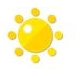 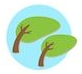 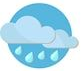 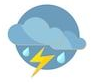 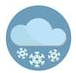 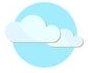 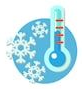 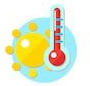 III. Look at the drawings and complete with the vocabulary given.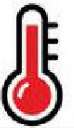 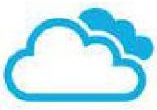 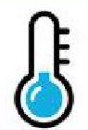 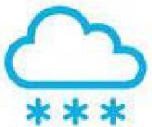 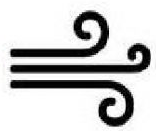 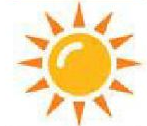 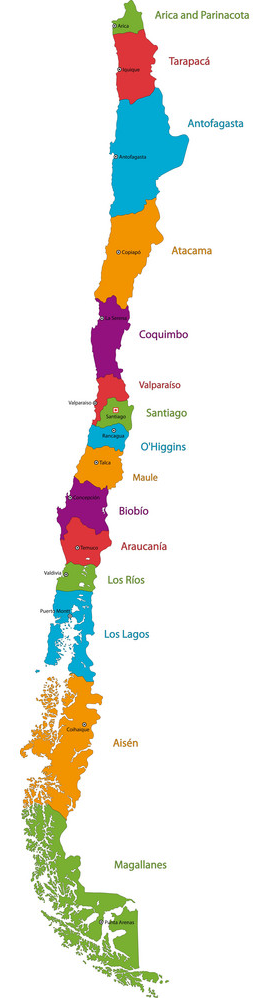 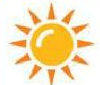 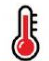 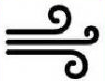 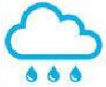 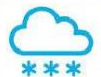 Please send this worksheet back to my e-mail by: Tuesday 24th .jparedes@greenhillcollege.cl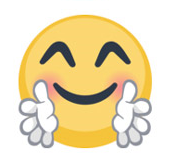 Objectives:  Ideal Score:  24Objectives:  Real Score:Objectives:  Mark: